民航西南地区管理局2023年度考试录用公务员面试公告根据公务员法和公务员录用工作有关规定，现就2023年度民航西南地区管理局录用公务员面试有关事宜公告如下：一、面试人员名单（按准考证号排序）二、面试确认请进入面试的考生于2023年3月28日（星期二）中午12:00前确认是否参加面试，确认方式为电子邮件。要求如下：1. 发送电子邮件至rjcmishu_xn@caac.gov.cn。2. 电子邮件标题统一为“XXX（姓名）确认参加民航西南地区管理局XXX职位面试”，内容附后（详见附件1）。如网上报名时填报的通讯地址、联系方式等信息发生变化，请在电子邮件中注明。发送完成后必须进行电话确认（联系电话：028-85710069，85710405）。3. 逾期未确认的，视为自动放弃，不再进入面试程序。三、放弃面试的处理放弃面试的考生请填写《放弃面试资格声明》（详见附件2），经本人手签名，于3月28日（星期二）中午12:00前发送扫描件至rjcmishu_xn@caac.gov.cn，发送完成后必须进行电话确认（联系电话：028-85710069，85710405）。未在规定时间内填报放弃声明，又因个人原因不参加面试的，视情节记入诚信档案。四、资格复审请考生于3月29日（星期三）中午12:00前将以下材料清晰扫描为PDF，并打包压缩为一个RAR或ZIP文件，发送至rjcmishu_xn@caac.gov.cn，我单位将统一组织资格复审。资格复审须提供的材料扫描件如下：1. 本人身份证、学生证或工作证。2. 公共科目笔试准考证。3. 考试报名登记表（2023年度考试录用公务员专题网站下载，须与系统填报信息保持一致，不得更改、不得手写），贴好照片，如实、详细填写个人学习、工作经历，时间必须连续，并注明各学习阶段是否为在职学习，取得何种学历和学位。4. 本（专）科、研究生各阶段学历、学位证书，所报职位要求的外语等级证书、职业资格证书等材料。5. 报考职位所要求的基层工作经历有关材料。在党政机关、事业单位、国有企业工作过的考生，需提供单位组织人事部门出具的基层工作经历材料，并注明起止时间和工作地点；在其他经济组织、社会组织等单位工作过的考生，需提供缴纳社保材料。6. 报考职位要求政治面貌为中共党员的考生，需提供党组织关系所在党组织出具的党员证明材料。7. 除上述材料外，考生需按照身份类别，提供以下材料扫描件：应届毕业生提供所在学校加盖公章的报名推荐表（详见附件3），须注明培养方式。社会在职人员提供所在单位组织人事部门盖章的报名推荐表（详见附件4），现工作单位与报名时填写单位不一致的，还需提供离职有关材料。留学回国人员提供教育部留学服务中心认证的国外学历学位认证书。“大学生村官”项目人员提供由县级及以上组织人事部门出具的服务期满、考核合格的材料；“农村义务教育阶段学校教师特设岗位计划”项目人员提供省级教育部门统一制作，教育部监制的“特岗教师”证书和服务“农村义务教育阶段学校教师特设岗位计划”鉴定表；“三支一扶”计划项目人员提供各省“三支一扶”工作协调管理办公室出具的高校毕业生“三支一扶”服务证书；“大学生志愿服务西部计划”项目人员提供由共青团中央统一制作的服务证和大学生志愿服务西部计划鉴定表。8. 其他材料：部分考生还需提供职位要求的专业执照、资格证书、专业从业工作证明等材料。考生应对所提供材料的真实性负责，材料不全或主要信息不实，影响资格审查结果的，将取消面试或进入下一环节资格。五、现场资格复审现场资格复审于4月4日（星期二）下午14:00开始，所有考生务必于13:50前到达四川省成都市双流区民航巨龙酒店2楼会议室。届时，请备齐所有资格审查材料的原件，否则不得参加面试，现场资格复审不合格者，取消其面试资格。地址：成都市双流国际机场东一路中段。地图如下：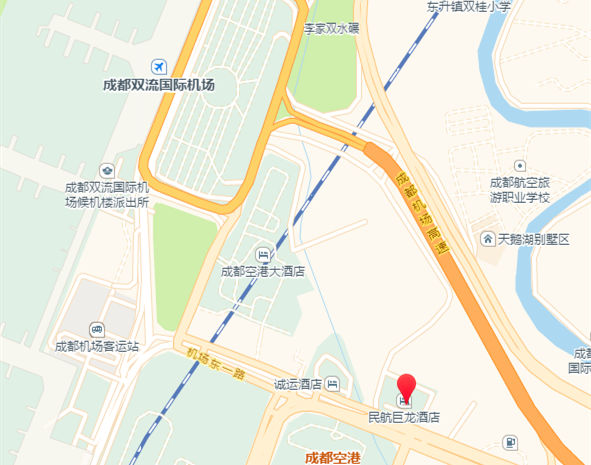 乘车路线：（1）乘坐地铁10号线到“双流机场2航站楼”站下车C口出。（2）公交线路：乘坐S21路、S22路、S26路公交车至“机场东一路”站下车。六、面试安排面试将采取现场面试方式进行。（一）面试时间面试定于2023年4月6日（星期四）进行。面试于上午9:00开始，所有考生务必于8:00前到达面试地点报到并入闱封闭，8:30前没有进入候考室的考生，取消面试资格。（二）面试报到地点四川省成都市双流区民航巨龙酒店2楼会议室，地址：成都市双流国际机场东一路中段。七、体检和考察（一）综合成绩计算方式综合成绩（无专业能力测试）=（笔试总成绩÷2）×50%+面试成绩×50%。（二）体检和考察人选的确定参加面试人数与录用计划数比例达到3:1及以上的，面试后按综合成绩从高到低的顺序1:1确定体检和考察人选；比例低于3:1的，考生面试成绩应达到70分，方可进入体检和考察，同时按照1:1确定体检和考察人选。（三）体检体检拟定于4月7日（星期五）进行，具体安排另行通知。请考生合理安排行程，保持手机畅通。体检费用由我单位承担。（四）考察根据综合成绩和体检结果，对拟录用人选进行等额考察。采取个别谈话、实地走访、严格审核人事档案、查询社会信用记录、同本人面谈等方式进行。八、注意事项1. 面试当天考生通讯设备需关闭，并交由工作人员统一保管，面试完毕后取回。2. 考生参加面试需签订保密协议书，不得对外泄露试题信息。现场须遵守考场规则，听从工作人员安排。若有舞弊行为，立即取消考试资格。面试后尽快离开考场，不得逗留，考生不要相互交流与考试有关的信息，以免将来引起纠纷和诉讼。3. 请考生做好个人防护，密切监测体温和健康状况，如有异常情况请及时报告。现场资格复审及面试当天须规范佩戴口罩。若国家对疫情防控有新的政策要求，按最新政策执行。本公告由民航西南地区管理局负责解释。欢迎各位考生对面试工作予以监督。联系方式： 028-85710069，85710405（电话）附件：1. 面试确认内容（样式）2. 放弃面试资格声明（样式）3. 报名推荐表（应届毕业生用）4. 报名推荐表（社会在职人员用）民航西南地区管理局    2023年3月27日     附件1XXX确认参加民航西南地区管理局XX职位面试民航西南地区管理局人事科教处：本人XXX，身份证号：XXXXXXXXXXXXXXXXXX，公共科目笔试总成绩：XXXXX，报考XX职位（职位代码XXXXXXX），已进入该职位面试名单。我能够按照规定的时间和要求参加面试。姓名：         日期：         附件2放弃面试资格声明民航西南地区管理局人事科教处：本人XXX，身份证号：XXXXXXXXXXXXXXXXXX，报考XX职位（职位代码XXXXXXXXX），已进入该职位面试名单。现因个人原因，自愿放弃参加面试，特此声明。联系电话：XXX-XXXXXXXX签名（考生本人手写）：       日期：         身份证复印件粘贴处                   身份证复印件粘贴处（正面）                             （反面）附件3中央机关及其直属机构考试录用公务员报名推荐表（适用于普通高等院校应届毕业生）毕业院校（系）：身份证号:填表说明：请填表人实事求是地填写，以免影响正常录用工作，未经毕分办签章此表无效。“生源”指大学生上大学前户口所在的省、自治区、直辖市。“奖惩情况”包括考生大学期间的各种奖励或惩处。学习期间，如获奖励，请学生处审核并将奖状或证书影印件加盖公章后附上。填写本表“学习成绩”栏后，须盖教务处章。如有学生个人成绩登记单（表）可附复印件（加盖教务处章），免填此栏。附件4中央机关及其直属机构考试录用公务员报名推荐表（适用于社会在职人员）工作单位（全称）：身份证号：填表说明：请填表人实事求是地填写，以免影响正常录用工作，未经单位签章此表无效。职位名称及代码面试最低分数姓名准考证号面试时间备注民航西南地区管理局航空安全办公室一级主任科员及以下（300149001001）109.7姜晋京1691120123004084月6日民航西南地区管理局航空安全办公室一级主任科员及以下（300149001001）109.7龙丁丁1691315015011214月6日民航西南地区管理局航空安全办公室一级主任科员及以下（300149001001）109.7展少帅1691370122001114月6日递补民航西南地区管理局航空安全办公室一级主任科员及以下（300149001001）109.7刘宇杰1691500104030254月6日民航西南地区管理局航空安全办公室一级主任科员及以下（300149001001）109.7李佾辰1691510102062184月6日民航西南地区管理局航空安全办公室一级主任科员及以下（300110001002）123.9李渊1691510105014144月6日民航西南地区管理局飞行标准处一级主任科员及以下（300110001003）112潘成龙1691111501023024月6日民航西南地区管理局适航维修处一级主任科员及以下（300110001004）116.7宋永辉1691370233006144月6日民航西南地区管理局适航维修处一级主任科员及以下（300110001004）116.7伍俊1691420108017234月6日民航西南地区管理局适航维修处一级主任科员及以下（300110001004）116.7秦瑞雪1691510104026104月6日民航西南地区管理局适航审定处一级主任科员及以下（300110001005）121陈彭1691321102011294月6日民航西南地区管理局适航审定处一级主任科员及以下（300110001005）121江玲玲1691510102080084月6日民航四川监管局行政办公室一级主任科员及以下（300110002001）136.6王靖怡1692510106009164月6日民航四川监管局行政办公室一级主任科员及以下（300110002001）136.6黄雅1692510106013064月6日民航四川监管局行政办公室一级主任科员及以下（300110002001）136.6何青青1692511104020154月6日民航四川监管局行政办公室一级主任科员及以下（300110002002）135.1王帅1692320701026054月6日民航四川监管局行政办公室一级主任科员及以下（300110002002）135.1洪俊鹏1692360711013054月6日民航四川监管局行政办公室一级主任科员及以下（300110002002）135.1万孟洁1692510105002044月6日民航四川监管局行政办公室一级主任科员及以下（300110002002）135.1许倩1692530601059034月6日民航四川监管局机场处一级主任科员及以下（300110002003）123.4程秋人1692511104025044月6日民航重庆监管局航务处一级主任科员及以下（300149003001）130.3叶敏男1692331101011164月6日民航重庆监管局航务处一级主任科员及以下（300149003001）130.3邢毅超1692370235014294月6日民航重庆监管局航务处一级主任科员及以下（300149003001）130.3吴秋妍1692500107012144月6日民航贵州监管局适航维修处一级主任科员及以下（300149004001）116.2赤明洋1692111405003064月6日民航贵州监管局适航维修处一级主任科员及以下（300149004001）116.2杨衍昊1692370120006034月6日民航贵州监管局适航维修处一级主任科员及以下（300149004001）116.2刘洋1692370120022224月6日民航云南监管局飞行标准处一级主任科员及以下（300110005001）93.7李文清1692500108020014月6日递补民航云南监管局飞行标准处一级主任科员及以下（300110005001）93.7王邺煌1692530113071084月6日递补民航云南监管局飞行标准处一级主任科员及以下（300110005001）93.7李渔樵1692530402064154月6日民航丽江监管局机场处一级主任科员及以下（300110006001）140.6余伟1692320107029164月6日民航丽江监管局机场处一级主任科员及以下（300110006001）140.6陈能武1692530111053184月6日民航丽江监管局机场处一级主任科员及以下（300110006001）140.6郑昀昕1692532501013114月6日递补姓名性别民族出生年月照片籍贯生源婚否政治面貌照片所学专业及学位所学专业及学位照片爱好和特长爱好和特长照片在校曾任何种职务在校曾任何种职务照片奖惩情况个人简历家庭成员情况院、系党组织对学生在校期间德、智、体诸方面的综合评价：院、系党总支签章         负责人签字:                                          年  月  日院、系党组织对学生在校期间德、智、体诸方面的综合评价：院、系党总支签章         负责人签字:                                          年  月  日院、系党组织对学生在校期间德、智、体诸方面的综合评价：院、系党总支签章         负责人签字:                                          年  月  日院、系党组织对学生在校期间德、智、体诸方面的综合评价：院、系党总支签章         负责人签字:                                          年  月  日院、系党组织对学生在校期间德、智、体诸方面的综合评价：院、系党总支签章         负责人签字:                                          年  月  日院、系党组织对学生在校期间德、智、体诸方面的综合评价：院、系党总支签章         负责人签字:                                          年  月  日院、系党组织对学生在校期间德、智、体诸方面的综合评价：院、系党总支签章         负责人签字:                                          年  月  日院、系党组织对学生在校期间德、智、体诸方面的综合评价：院、系党总支签章         负责人签字:                                          年  月  日院、系党组织对学生在校期间德、智、体诸方面的综合评价：院、系党总支签章         负责人签字:                                          年  月  日院、系党组织对学生在校期间德、智、体诸方面的综合评价：院、系党总支签章         负责人签字:                                          年  月  日主要课程学习成绩主要课程学习成绩主要课程学习成绩主要课程学习成绩主要课程学习成绩主要课程学习成绩主要课程学习成绩主要课程学习成绩主要课程学习成绩主要课程学习成绩第一学年学习成绩第一学年学习成绩第一学年学习成绩第一学年学习成绩第二学年学习成绩第二学年学习成绩第二学年学习成绩第三学年学习成绩第三学年学习成绩第三学年学习成绩课程名称课程名称上学期下学期课程名称上学期下学期课程名称上学期下学期教务处盖章教务处盖章教务处盖章教务处盖章教务处盖章教务处盖章教务处盖章教务处盖章教务处盖章教务处盖章院校毕分办意见院校毕分办签章           负责人签字:                                     年  月  日院校毕分办签章           负责人签字:                                     年  月  日院校毕分办签章           负责人签字:                                     年  月  日院校毕分办签章           负责人签字:                                     年  月  日院校毕分办签章           负责人签字:                                     年  月  日院校毕分办签章           负责人签字:                                     年  月  日院校毕分办签章           负责人签字:                                     年  月  日院校毕分办签章           负责人签字:                                     年  月  日院校毕分办签章           负责人签字:                                     年  月  日备注姓名性别民族出生年月照片籍贯婚否学历政治面貌照片毕业院校毕业院校照片所学专业及学位所学专业及学位照片在现单位担任职务在现单位担任职务在现单位工作起止时间在现单位工作起止时间档案存放地点档案存放地点户籍地址户籍地址工作经历所在单位组织人事部门对考生在本单位工作期间思想、工作、学习、作风等方面的综合评价：所在单位组织人事部门签章         负责人签字:                                        年   月    日所在单位组织人事部门对考生在本单位工作期间思想、工作、学习、作风等方面的综合评价：所在单位组织人事部门签章         负责人签字:                                        年   月    日所在单位组织人事部门对考生在本单位工作期间思想、工作、学习、作风等方面的综合评价：所在单位组织人事部门签章         负责人签字:                                        年   月    日所在单位组织人事部门对考生在本单位工作期间思想、工作、学习、作风等方面的综合评价：所在单位组织人事部门签章         负责人签字:                                        年   月    日所在单位组织人事部门对考生在本单位工作期间思想、工作、学习、作风等方面的综合评价：所在单位组织人事部门签章         负责人签字:                                        年   月    日所在单位组织人事部门对考生在本单位工作期间思想、工作、学习、作风等方面的综合评价：所在单位组织人事部门签章         负责人签字:                                        年   月    日所在单位组织人事部门对考生在本单位工作期间思想、工作、学习、作风等方面的综合评价：所在单位组织人事部门签章         负责人签字:                                        年   月    日所在单位组织人事部门对考生在本单位工作期间思想、工作、学习、作风等方面的综合评价：所在单位组织人事部门签章         负责人签字:                                        年   月    日所在单位组织人事部门对考生在本单位工作期间思想、工作、学习、作风等方面的综合评价：所在单位组织人事部门签章         负责人签字:                                        年   月    日